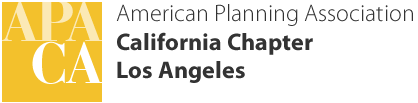 2016 APA Los Angeles Board Nomination FormTo nominate yourself for a Board position, please fill out this form and submit it along with an interest statement not to exceed 300 words. A scanned electronic copy of the signed nomination form is acceptable. The interest statement will be included with ballot materials and should state your qualifications for and interest in the position. You may only be nominated for one position. Nomination forms and interest statements must be submitted to directorelect@apalosangeles.org no later than 5 PM on Monday, October 26. Voting and appointments will take place in November with results announced by December 1, 2015.Elected PositionsI, _______________________, am interested in serving in an elected position for a two-year term beginning January 1, 2016 (check only one):Vice Director of Professional Development (must be AICP certified)Vice Director of ProgramsVice Director At-Large (Awards)For elected positions only, signatures from two APA Los Angeles members who support your nomination to office are required:Appointed PositionsI, _______________________, am interested in serving in an appointed position for a one-year term beginning January 1, 2016 (check only one):Marketing DirectorPublic Information OfficerYoung & Emerging Planning Professionals (YEPP) Director (2 positions)University LiaisonSocial Media DirectorWeb DirectorSection Historian & CPF LiaisonMembership Inclusion DirectorPlanning Commissioner RepresentativeCommittee PositionsI, _______________________, am interested in serving on a committee for one year beginning January 1, 2016 (check only one):Programs CommitteeCommunications CommitteeInterest Statement (not to exceed 300 words; add pages if needed):________________________________________________________________________________________________________________________________________________________________________________________________________________________________________________________________________________________________________________________________________________________________________________________________________________________________________________________________________________________________________________________________________________________________________________________________________________________________________________________________________________________________________________________________________________________________________________________________________________________________________________________________________________________________________________________________________________________________________________________________________________________________________________________________________________________________________________________________________________________________________________________________________________________________________________________________________________________________________________________________________________________________________________________________________________________________________________________________________________________________________________________________________________________________________________________________________________________________________________________________________________________________________________________________________________________________________________________________________________________________________________________________________________________________________________________________CertificationI certify that I reside or work in Los Angeles County. I am an APA member, or, if selected, will become an APA member before the term begins, and remain a member during my term, which begins January 1, 2016.Signature ___________________________		Date ______________If you have any questions regarding the positions or the selection process, please contact Ashley Atkinson, Section Director Elect, at diretorelect@apalosangeles.org or 213-505-1631.Member Name (Print)Member Signature